FILE ESPLORIAMO IL TRAPEZIO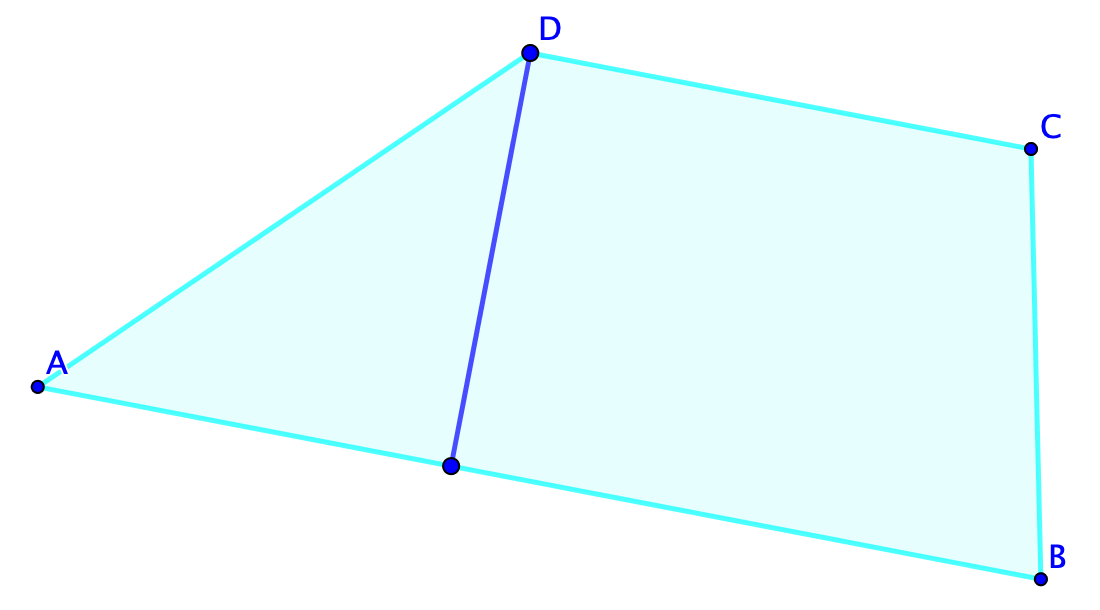 Traccia su tutti i vertici.Trascina il punto A.Quale proprietà dei lati AB e CD ti suggeriscono le tracce?------------------------------------------------------------------------------------------------------------------------------------------Ti aspetti che ciò valga anche per i lati AD e BC?------------------------------------------------------------------------------------------------------------------------------------------Quale oggetto definiscono le tracce?---------------------------------------------------------------------Cosa rappresenta il segmento più scuro (trascinabile attraverso uno dei suoi vertici)?----------------------------------------------------------------------------------------------------------------------------------------